Final Lab Report- Pollinator ObservationsHypothesis: We hypothesized that the red begonias would attract more bees than the pink begonias because the red begonias are brighter. Procedure: Our procedure was to observe four groups of each flower and see how many bees visit each group. Data:We went to the school grounds for this pollen lab. We observed at 10:00 A.M. for 20 minutes. It was 64 degrees. The humidity was 71%. The wind was ESE at 1 mph. Analysis of Data: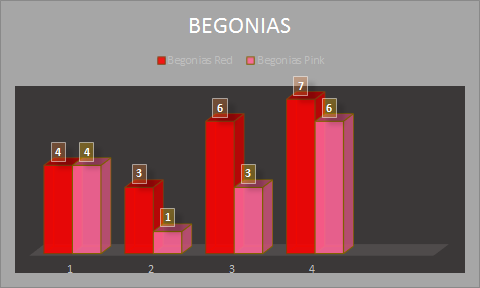 Conclusion:The red begonias attracted a few more bees than the pink begonias. Our hypothesis was correct. Pictures: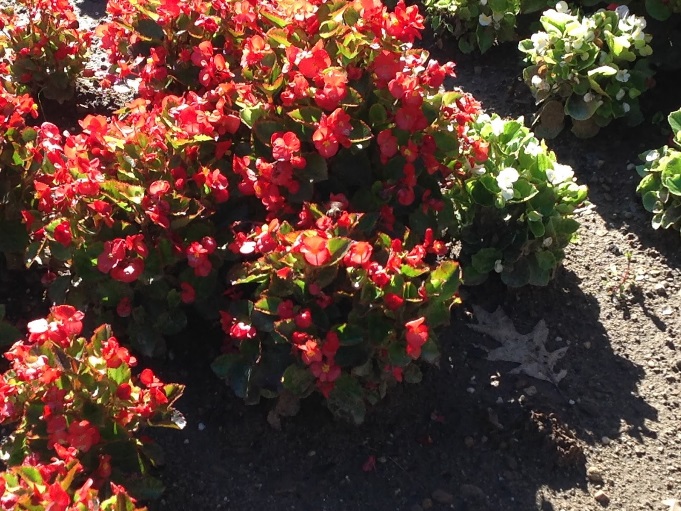 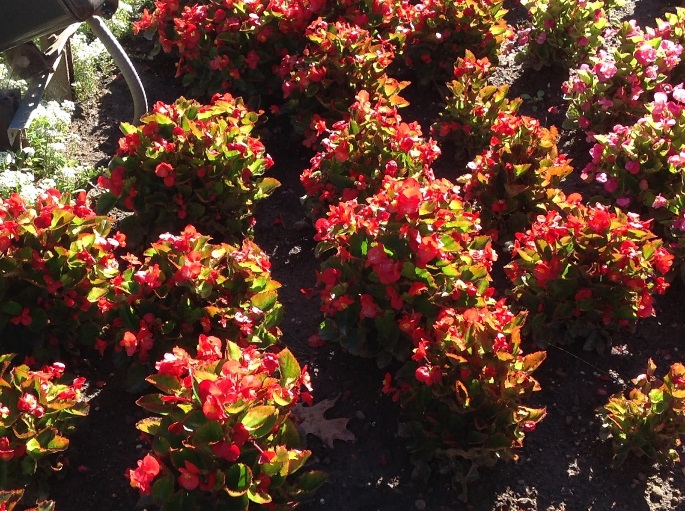 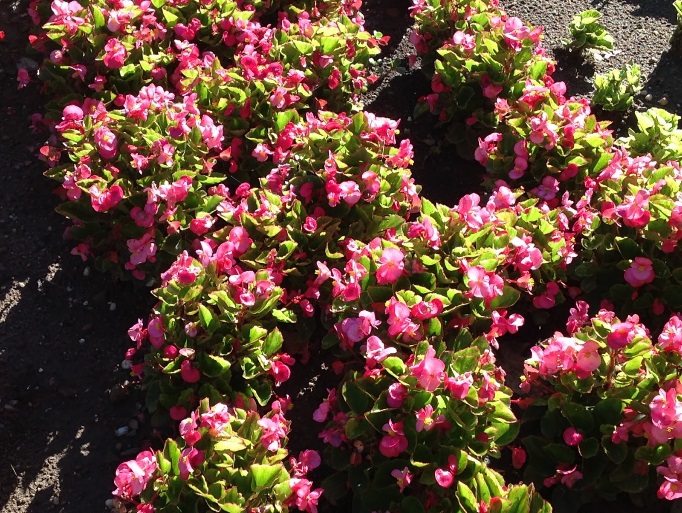 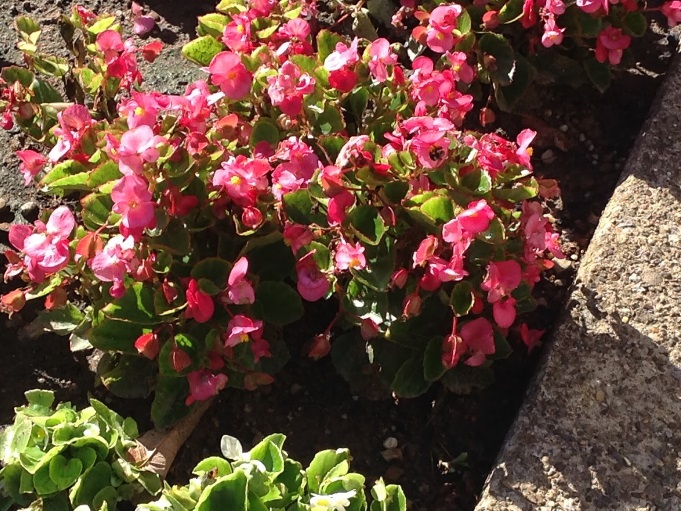 BegoniasBegoniasGroupRedPink 144231363476